Panasonic Ultra HD Blu-ray Player DMP-UB824 und DMP-UB424Heimkino neu erleben dank Multi HDR Unterstützung, 4K Video-on-Demand und SprachsteuerungPRESSEINFORMATION
Februar 2018Im ÜberblickUHD Blu-ray Player DMP-UB824/424Ultra HD Blu-ray Wiedergabe4K Bildqualität mit dynamischer Helligkeitsanpassung dank HDR10+* Faszinierender Detailreichtum und breites Farbspektrum dank modernster HCX ProzessortechnologieVielseitige Auswahl an Internet Apps sowie 4K Streaming Diensten wie Netflix, YouTube und AmazonHochauflösende Audio-Wiedergabe und zwei HDMI Ausgänge für isolierte TonausgabeWiedergabe zahlreicher Bild- und Tonformate von Disc, USB-Stick, externer Festplatte, SD-Karte und über DLNABequeme Steuerung – Unterstützung der Sprachassistenten Google Assistant und AlexaIn zwei Farben verfügbar: silber und schwarzDMP-UB824 zusätzlich mit: Dolby Vision7.1 Analog AusgangDiesen Pressetext und die Pressefotos (downloadfähig mit 300 dpi) finden Sie im Internet unter https://www.panasonic.com/ch/de/corporate/presse.htmlRotkreuz, Februar 2018 – Das Angebot an ultrahochauflösendem HDR-Content wächst zusehends. Für alle Fans der kontrast- und detailreichen Bilder stellt Panasonic zwei neue Ultra HD Blu-ray Player vor. Der DMP-UB824 und der DMP-UB424 holen mit modernster Prozessortechnik jedes Detail und die volle Farbvielfalt aus Ultra HD Blu-ray Discs und 4K Video-on-Demand Angeboten. Dabei sind sie dank Multi HDR Unterstützung für die Zukunft sicher aufgestellt. Als erste Panasonic Ultra HD Blu-ray Player unterstützen sie den neuen HDR10+ Standard*. Auch beim Bedienkomfort schlagen beide ein neues Kapitel auf: Die Sprachsteuerung über einen externen Google Assistant oder Amazon Alexa hält Einzug. 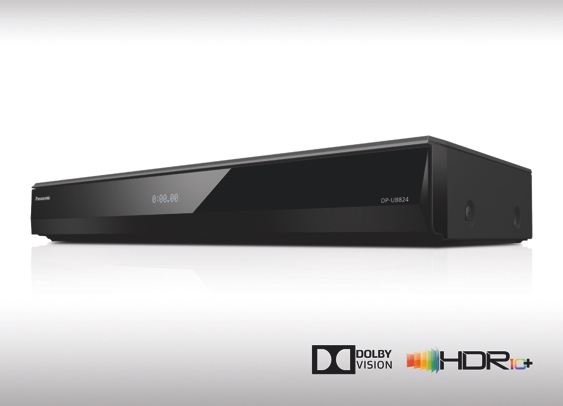 Filmfans können sich mit den neuen Panasonic Ultra HD Blu-ray Playern auf ein besonders intensives Heimkinoerlebnis freuen. Beide Newcomer sind Ultra HD Premium zertifiziert und bringen Inhalte von Ultra HD Blu-ray Disc absolut originalgetreu auf den Bildschirm. Selbstverständlich spielen beide auch konventionelle Blu-ray Discs, DVDs sowie CDs ab. Dabei sorgen sie mit kurzen Ladezeiten für Spass ab der ersten Sekunde.Mit ihrem HCX (Home Cinema Experience) Prozessor holen die neuen Panasonic Player jedes Detail aus dem Ultra HD Blu-ray Format heraus. Selbst auf 4K Bildschirmen ohne HDR können Filmfans dank optimierter Farbton-Zuordnung (Optimized Tone Remapping) ein fantastisches, HDR-ähnliches Bild geniessen. Ist es im Heimkino zu hell, macht die HDR-Anpassung mehr Details und Farben in dunklen Bildbereichen sichtbar.Panasonic setzt bei seinen neuen Playern auf eine zukunftssichere Multi HDR Unterstützung. Neben dem statischen HDR10-Format unterstützen die Neuheiten HLG (Hybrid Log Gamma) für das UHD Fernsehen sowie HDR10+*, den dynamischen HDR-Standard der nächsten Generation. Letzterer wurde gemeinsam von 20th Century Fox, Samsung und Panasonic als offener Standard entwickelt. Die Technologie optimiert durch dynamisches Tone Mapping die Darstellung jeder einzelnen Szene und erzeugt kontrastreiche Bilder in beispielloser Qualität. Zahlreiche Unternehmen vom Filmstudio bis zum Video-on-Demand-Anbieter unterstützen den Standard. So sind z.B. auf Amazon Video bereits einige 4K Videos in HDR10+ Qualität verfügbar. Das Step-up Modell UB824 unterstützt darüber hinaus Dolby Vision, das dynamische HDR-Format der Dolby Laboratories. Über WLAN steht Anwendern ein breites Angebot an Internet Apps sowie der Zugang zu Musikstreaming und 4K Video-on-Demand-Diensten offen. Das rasant steigende Angebot an 4K Titeln auf Netflix, YouTube und Amazon Video ist nur einen Klick entfernt. Die beiden Neuheiten lassen sich ausserdem spielend leicht ins Heimnetzwerk integrieren. Als DLNA Client greifen sie beispielsweise auf Inhalte zu, die auf einer NAS Festplatte oder einem Panasonic Recorder gespeichert sind.Auch für Musikfans sind der DMP-UB824 und der UB424 eine interessante Option. Die Player unterstützen neben den hochauflösenden Audioformaten WAV, FLAC, MP3, AAC, WMA und AIFF auch DSD (11.2 MHZ / 5.6 MHz / 2.8 MHz) und ALAC. Für eine reine und isolierte Audio-Ausgabe ist eigens ein zweiter HDMI-Ausgang integriert. Wer sein Heimkino mit Surround Sound füllen möchte, findet hierfür beim UB824 einen analogen 7.1 Kanal-Ausgang. Um diverse Audio- und Videoformate von externen Geräten und Speichermedien wiedergeben zu können, verfügen beide Neuheiten über einen USB 3.0 sowie einen USB 2.0 Anschluss.Nach einem Software-Update unterstützen der UB824 und UB424 zudem die Sprachsteuerung über einen externen Google Assistant (z.B. mit dem Panasonic GA10) und Amazon Alexa. Dann lassen sich Filme bequem auf Ansage vorspulen oder pausieren. Weitere Funktionalitäten wie das Starten von Wiedergaben und das Aufrufen von Apps sind in Planung. Ab Mai 2018 ist der schwarze DMP-UB824 erhältlich. Die unverbindliche Preisempfehlung liegt momentan noch nicht fest. Beim DMP-UB424 haben Heimkino-Fans ab Sommer 2018 die Wahl zwischen einer schwarzen und einer silbernen Ausführung. Hier liegt die unverbindliche Preisempfehlung auch noch nicht fest. * Per Software-Update voraussichtlich im Mai 2018.Höchste Bildqualität bis ins Detail Ultra HD Blu-ray und Ultra HD PremiumUltra HD Blu-ray ist der Blu-ray Disc™ Standard der neuen Generation. Eine Auflösung von 3.840 x 2.160 Pixel, HDR (HDR10) sowie über eine Milliarde darstellbare Farbtöne (10-bit) ergeben lebensechte Bilder mit Tiefenwirkung.Mit der Vergabe des Qualitäts-Logos „Ultra HD Premium“ bestätigt die UHD Alliance, dass die Panasonic Player Inhalte von Ultra HD Blu-ray Disc so originalgetreu und dynamisch wie möglich wiedergeben können.HCX (Home Cinema Experience) ProzessorIm UB824 und UB424 arbeitet der Panasonic HCX Prozessor. Dieser sorgt sowohl auf 4K Ultra HD Fernsehern mit HDR als auch auf TV-Geräten mit Standard Dynamik-Umfang für eine exzellente Bildqualität. Der Prozessor ist eine Variante des leistungsstarken Panasonic Chipsatzes, der in den preisgekrönten Panasonic TVs eingesetzt wird. Seine Chrominanz- und Farbabstufungsprozesse wurden eigens vom Panasonic Hollywood Laboratory feinjustiert.Optimale Verarbeitung von HDR-InhaltenMit der zunehmenden Verbreitung von HDR Inhalten wird deren optimale Darstellung zu einer Hauptaufgabe für Ultra HD Blu-ray Player. Für ein exzellentes Seherlebnis verfügen der UB824 und UB424 über gleich drei Funktionen zur HDR-Anpassung.- 	HDR OptimizerKonventionelle HDR-kompatible Fernseher nutzen das Tone Mapping, um HDR-Content mit statischen Metadaten darzustellen. Dabei kann es dazu kommen, dass - abhängig vom TV-Hersteller/-Modell – gerade in den dunklen Bildanteilen Farbabstufungen und Details nicht darstellbar sind. Der neue Panasonic HDR Optimizer optimiert das Tone Mapping und verteilt die Helligkeit innerhalb des darstellbaren Bereichs. Dadurch werden auch Inhalte nach dem HDR10 Standard optimiert wiedergegeben. - 		Mehr Dynamik auch auf UHD Fernsehern ohne HDR Dank Optimized Tone Remapping sehen Bilder von Ultra HD Blu-ray Disc selbst auf Ultra HD Fernsehern mit Standard Dynamikumfang (SDR) kontrastreicher und klarer aus als von Blu-ray Disc.- 	Dynamische HDR-Anpassung für helle UmgebungenDamit HDR-Content auch an hellen Sommerabenden und sonnigen Sonntagnachmittagen brillant und detailreich aussieht, verfügt die beiden Neuheiten über das zuschaltbare Optimum HDR Processing. Über eine eigene Taste auf der Fernbedienung wird die Funktion aktiviert. Sie zieht die Helligkeit in dunklen Bildbereichen an und bringt so die Farben zum Strahlen und schwer erkennbare Details ans Licht. Die neue Funktion arbeitet dynamisch und optimiert die Bildqualität auch beim Wechsel zwischen hellen und dunklen Szenen.Aktuelle Videos zu unseren Home Entertainment Produkten finden Sie auf YouTube unter https://www.youtube.com/playlist?list=PL52D1F99A22923294. Über Panasonic:Die Panasonic Corporation gehört zu den weltweit führenden Unternehmen in der Entwicklung und Produktion elektronischer Technologien und Lösungen für Kunden in den Geschäftsfeldern Consumer Electronics, Housing, Automotive und B2B Business. In der fast 100-jährigen Unternehmensgeschichte expandierte Panasonic weltweit und unterhält inzwischen 495 Tochtergesellschaften und 91 Beteiligungsunternehmen. Im abgelaufenen Geschäftsjahr (Ende 31. März 2017) erzielte das Unternehmen einen konsolidierten Netto-Umsatz von 7,343 Billionen Yen / 56,3 Milliarden EUR. Panasonic hat den Anspruch, durch Innovationen über die Grenzen der einzelnen Geschäftsfelder hinweg Mehrwerte für den Alltag und die Umwelt seiner Kunden zu schaffen. Weitere Informationen über das Unternehmen sowie die Marke Panasonic finden Sie unter www.panasonic.com/global/home.html und www.experience.panasonic.ch/.Weitere Informationen:Panasonic Schweiz Eine Division der Panasonic Marketing Europe GmbH Grundstrasse 12 6343 Rotkreuz Ansprechpartner für Presseanfragen:
Martina Krienbühl Tel.: 041 203 20 20 E-Mail: panasonic.ch@eu.panasonic.com Bei Veröffentlichung oder redaktioneller Erwähnung freuen wir uns über die Zusendung eines Belegexemplars. 